HONORS CHEMISTRY UNIT 5 NOTES (NUCLEAR CHEMISTRY)RADIOACTIVE DECAYRadioactiveBecquerel and the Curies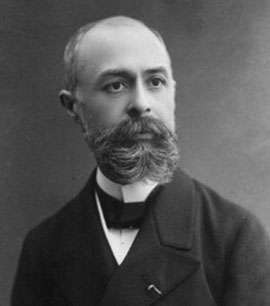 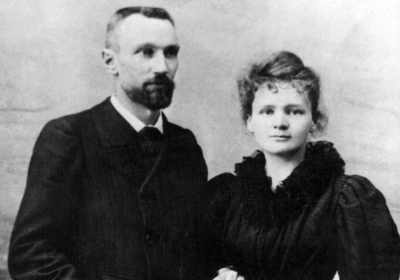 NucleonsNuclideReminder:  Mass number and Atomic NumberTypes of Radioactive DecayTerminology used with the above particlesEmission(emitted)ProductionCaptureReleaseAbsorbedThe purpose of radioactive decayDecay seriesBalancing nuclear reactionsReactant mass numbers and atomic numbers must equal product mass numbers and atomic numbers.Examples23592U  → 42He +  _______Carbon-11 produces a positron23592U + 0-1e  →   _______22688Ra decays by alpha emissionCHECK POINT:Bismuth-241 produces a beta particle19579Au + ______ → 19578Pt3819K  →  3818Ar +  ______Thorium-232 decays by proton captureNUCLEAR TRANSFORMATIONSHistoryHow is it done?DETECTION OF RADIOACTIVITY AND THE CONCEPT OF HALF-LIFEGeiger Counter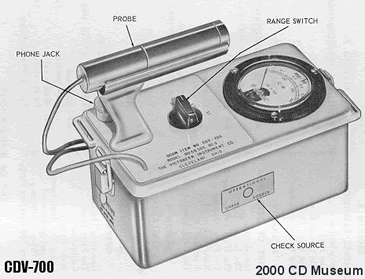 Half-lifeVariables in solving half-life problemsmomttt1/2EXAMPLESmo= 100 g, mt = 25 g, t1/2 = 5 minutes, t =      2.  mo = 200 g, mt =    , t1/2 = 15 years, t = 60 years     3.  mo=      , mt = 90 g,  t1/2 = 1.2 x 104 years, t = 6.0 x 104 years     4.  mo = 50 g,  mt = 6.25 g,   t1/2 =         t = 12 secondsDATING BY RADIOACTIVITYMEDICAL APPLICATIONS OF RADIOACTIVITYNUCLEAR ENERGYFissionFusionNUCLEAR FISSIONChain reaction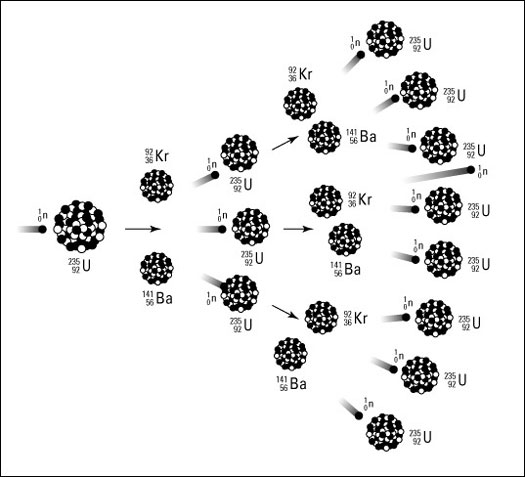 Critical massNUCLEAR REACTORS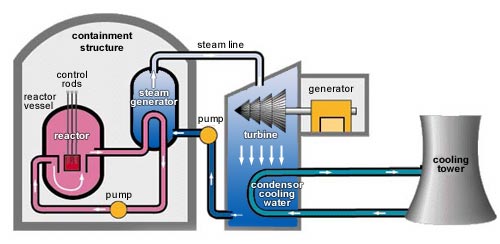 NUCLEAR FUSIONEFFECTS OF RADIATIONPARTICLE/RAYSYMBOL(S)PENETRATING POWERAlpha ParticleBeta ParticleGamma RayPositronNeutronProton